Marec mesiac knihy – Dnes vám prinášame návod na výrobu záložiek do knižky. Tvorenie týchto zvieratkových záložiek je rýchle a jednoduché a výsledok vás bude určite baviť :).Link na výrobu záložky : https://www.youtube.com/watch?v=N-zUxlisucsAlebo papierová predloha , ktorú si môžete jednoducho vytlačiť a vyfarbiť podľa svojich predstáv.Budete potrebovať:farebné papiereNožnice, lepidlo, fixky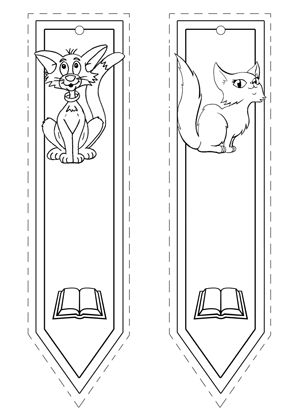 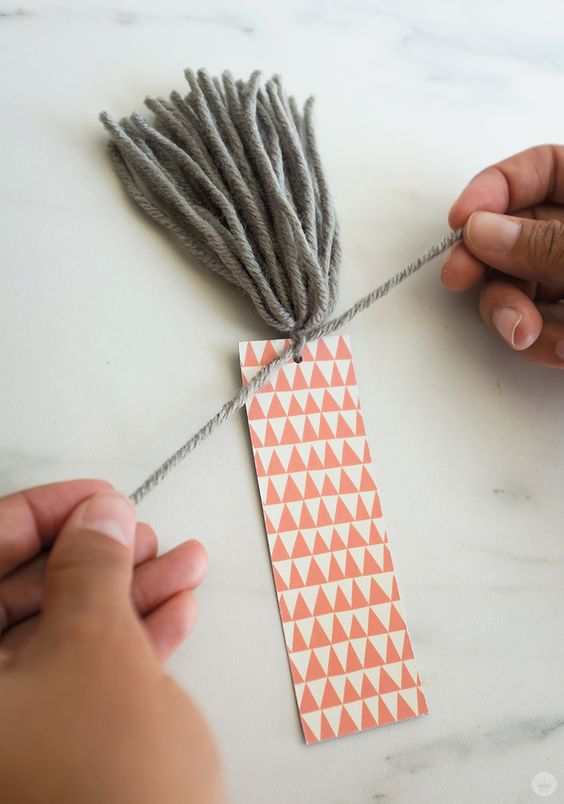 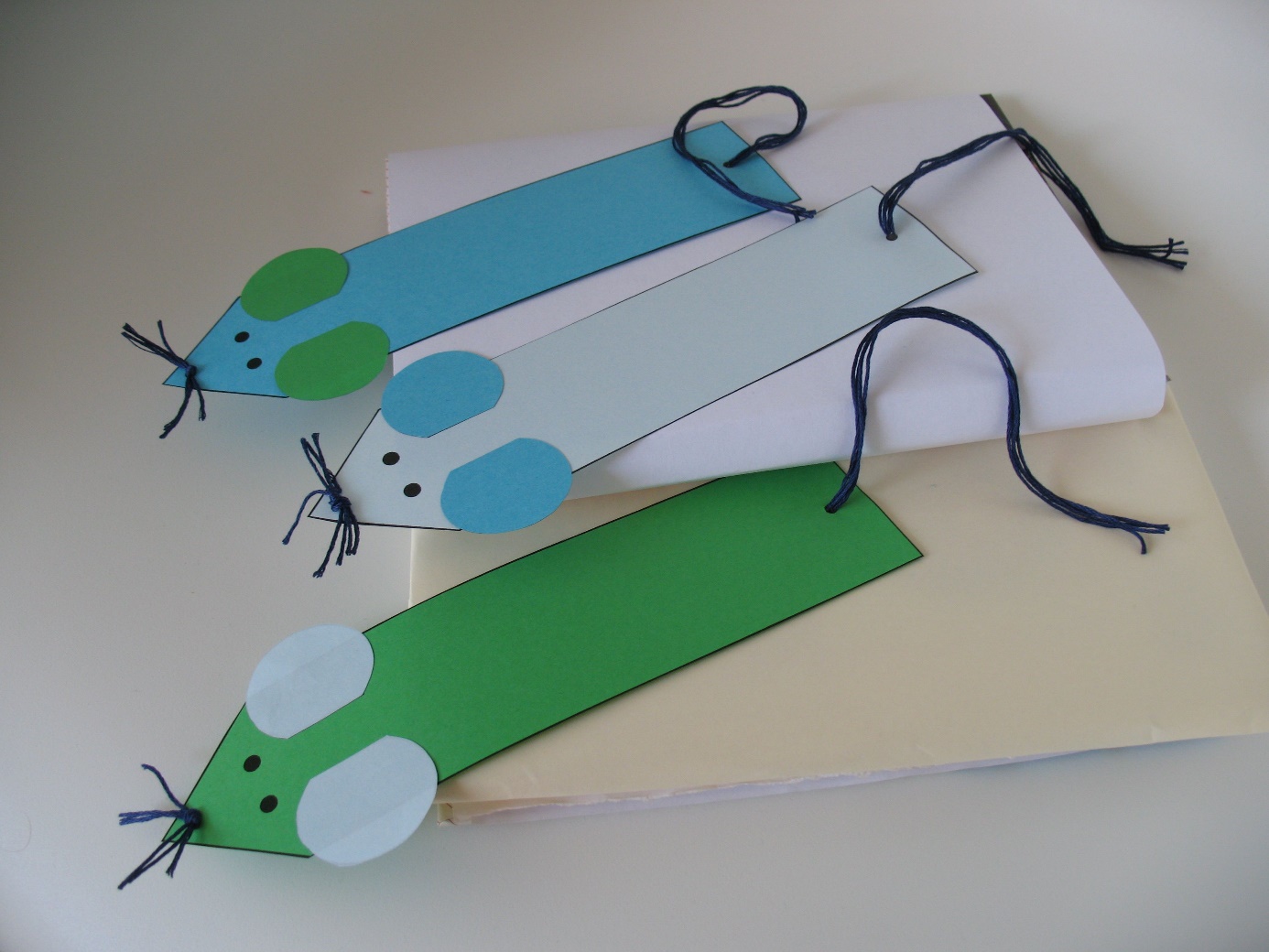 